Внеурочная деятельность по православной культуре. «Моё Отечество»Памяти  священномучеников  и  исповедников земли Белгородской!  Посвящается!Цель. Актуализировать у учащихся эмоционально - и экзистенционально-ценностные переживания жизненного пути священномучеников и исповедников белгородскихЗадачи.- предоставить учащимся копии архивных документов и адреса сайтов для обнаружения имён, фотографий, документов священномучеников и исповедников белгородских- стимулировать интерес учащихся к освоению   среды  белгородской области с точки зрения духовного наследия  Участники: учащиеся 5 - 9 классов образовательного  учреждения, изучающих православную культуруОбразовательный маршрут.Знакомство с понятиями  кто такие «новомученники и исповедники»  Священнослужители  Белгородской епархии, пострадавшие от репрессий Чтение произведений В. Никифорова-Волгина, рассказывающих о гонении православных, разрушении храмовПрезентация о батюшке Серафиме из РакитногоПорушенный храм в селе Новая Безгинка  и притеснение священников в годы Советской властиФормы отчетности: творческие работы учащихся: эссе, выставка рисунков, фоторепортаж,   видеоролик.Ожидаемые результаты.Личностный. Формирование учащимися осознанной гражданской позиции и чувства ответственности за сохранение доброй памяти о тех, кто верой и честью служил Отечеству, и кто сегодня может стать достойным примером подрастающему поколению.Предметный. Наличие у учащихся системы знаний и ценностных представлений по отечественной истории периода конца XIX–XX вв. и судьбе человека в период войн и революции, достигшего высшей степени человеческой сущности – святости. Метапредметный. Развитие у учащихся умений обнаруживать нужную информацию, анализировать и осмыслять факты и предание, делать аналитические выводыОткрывается мероприятие стихотворением, написанным епископом Геннадием.  У доски,  на иконостасе икона. Живые цветы с траурной лентой  1 чтец.Что вам слышится? Отклик конвоя?                             Лязг затвора и выстрел глухой?                             Незнакомое чувство святое                             В этот миг овладеет душой.С каждым часом сильней и смелее                              Из души это чувство росло,А на карточке желтой — острее                               Иссушенное пыткой чело.В нем слились и упорство, и воля,Понесенных скорбей торжество,                                И огромное озеро горя                                В глубине напитало его.                               Иерархи в униженном сане,                               Лица старых монахов, дьячковС этих карточек смотрят очамиВ новый век на далеких сынов.Как вы выжили? Как сохранила                                Вашу душу седая тюрьма?                                Не сломала вас, не убила,                                Не свела на допросах с ума? Епископ Каскеленский Геннадий (Гоголев) ко дню новомучеников и исповедников РоссийскихРабота  учащихся со словарями для выяснения определений«Новомученики» — это общее название духовенства и мирян, репрессированных в годы советской власти.«Исповедник» – это Святой, при жизни подвергшийся преследованиям за проповедь христианства, но умерший не мученической смертью (в христианстве)  Чтение церковного календаря об истории Дня памяти (Собора) новомучеников и исповедников Российских. Архиерейский Собор Русской Православной Церкви принял решение проводить День Памяти -  Собор новомученников  и исповедников Российских с 1992 года 25 января – 7 февраля.  Канонизирован 1701 человек.  В этот день 1918 г. в Киеве был убит Митрополит Киевский Владимир (Богоявленский). День его кончины (или первое воскресенье после него) отмечается как День памяти (Собор)  новомученико и исповедников Российских.Чтение Mолитвы новомученикам и исповедникам Российским священником местного храмаСвятии новомученицы и исповедницы  Церкве  Российския,  услышите усердную мольбу нашу! Вемы, яко нецыи от вас, еще отроцы суще, послушающе о древлих страстотерпцех, в сердце своем помыслиша, колико прелюбезно и доброхвально есть таковым подражати, ихже ни муки, ни смерть не разлучиша от любве Божия. Благо же вам, яко последовали есте вере и терпению тех, о нихже слышасте и ихже возлюбисте. А понеже на всякое время возможно есть найти на ны испытанием нечаянным, испросите от Господа нам мужества дар, иже толико благопотребен есть в житии человечестем. Вся концы отечества нашего страданьми своими освятивший, яко общий за вся ны молитвенницы, умолите Бога, избавити люди Своя от ига, ужаснейшаго паче всякаго инаго. И да отпустится нам и всему роду нашему грех, на народе российском тяготеющий: убиение царя, помазанника Божия, святителей же и пастырей с паствою, и страдания исповедников, и осквернение святынь наших. Да упразднятся расколы в Церкве нашей, да будут вей едино и да изведет Господь на жатву делатели Своя, сиесть да не оскудевает Церковь пастырьми добрыми, иже имут просвещати светом истинныя веры столь великое множество людей, вере ненаученных, или от веры отвратившихся. Недостойни есмы милости Божия, обаче страданий ради ваших Христос Бог наш да ущедрит и помилует всех нас, в помощь вас призывающих. Мы же Ему, Спасителю нашему, со Отцем и со Святым Духом сокрушение о гресех и благодарение за вся всегда да приносим, славяще Его во веки веков. Аминь.Вступительное слово ведущегоРусская Православная церковь приняла решение отмечать День Памяти исповедников и новомученников Росссийских, потому что в  30 – е годы стали разрушать по всей нашей стране православные храмы, арестовывать, а то и расстреливать священников, сажать их тюрьмы, отправлять в лагеря  с невыносимо трудными условиями для жизни. Только за то,  что они   служили церковные службы, отмечали православные праздники, на которых прославлялся Бог, Божья Матерь, Святые земли Русской, то есть - наших Небесных покровителей. Некоторых священников подвергали пыткам и заставляли отречься от Веры.Выступления учащихся, работавших на сайтах в интернете. Дети нашли имена репрессированных священников нашей местности. (На  карте области находим города и сёла  откуда были пострадавшие за Веру люди, показываем карточку с именем. Выступаем по одному.) Пострадали за Веру Православную многие священники  Белгородской области  В Белгороде были убиты епископ Никодим (Кононов),протоиерей Порфирий Амфитеатров,    священники  Петр Сионский и Василий Солодовниковиеромонах Серафим (Кретов).  В Томаровке -  священник Александр Солнцев, В  Мясоедово - протоиерей Константин Ничкевич,В Крюково - отец Владимир Касьянов. В Грайворонском уезде -  священники Феодор Андриевский и Виталий Крутиков, В Корочанском уезде - протоиерей Иоанн Авдиев. Священники Александр Плетнёв и Аркадий Субботин. Священник Митрофан Вильгельмский Из Чернянской Большой Халани Александр Ерошов, Михаил Дейнека и  псаломщик Михаил Вознесенский В феврале 1935 года в Белгороде стали арестовывать высшее духовное сословие.  Епископа  Антония (Панкеева) отправили в Дальневосточный лагерь, а потом в тюрьму, где уже находился бывший Белгородский, а потом Старооскольский епископ Онуфрий (Гагалюк) с курскими священниками.  Алексий  Буй  -  епископ  Уразовский,  викарий  Воронежский сидел  вБутырской тюрьме  в  Москве  в  1926  г.  шесть  месяцев, с  1928  г отбывал срок   на Соловках, 236.Никон  Пурлевский  -   епископ Белгородский, викарий Курский -  сноября  1925  по июнь  1926  года  заключён в  Бутырскую тюрьму. С  1926  г. Отправлен на  Соловки.Дамиан Воскресенский - епископ  Курский.  С  1922 по 1925 год  был вссылке в Нарымском крае.Захария Лобов — архиепископ Воронежский.  С  1923  по  ноябрь 1926года  отбывал ссылку на Соловках. С ноября  1926  по 1928 год отправлен на поселении в Марийскую область (республика Мари Эл).Священник,  о котором пойдёт речь сейчас из соседнего с нами села Борового. Федорский Митрофан Васильевич, 14.08.1883 года рождения.Родился в селе Боровое Новооскольского района Курской области, русский, из духовенства, образование среднее. Был  священником в селе Березово Коротоякского района Воронежской области. Арестован 09.07.1937 года. Осужден 07.10.19371 г. тройкой ПП ОГПУ по ЦЧО ст.58-10 ч.2. Приговорен к 10 годам ИТЛ. Реабилитирован 20.09.1989 г. Источник- "Книга Памяти жертв политических репрессий Воронежской области" т. 2, ОАО "Воронежская областная типография", Воронеж, 2015, стр.339Оформлен стенд с фотографиями репрессированных епископов. Фото взяты из  интервью  с директором Государственного архива Белгородской области, членом комиссии по канонизации святых и увековечению подвига новомучеников Белгородско-Старооскольской епархии Павлом СУББОТИНЫМ. Сайте «История Белгородчины»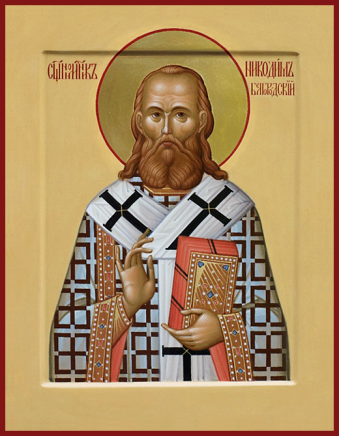 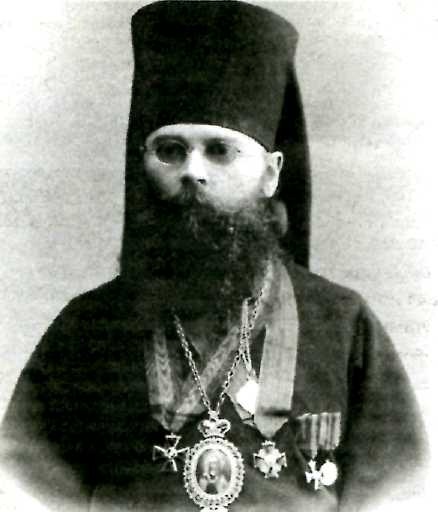 Священномученик Никодим,  Белгородский, епископ (в миру Александр Михайлович Кононов)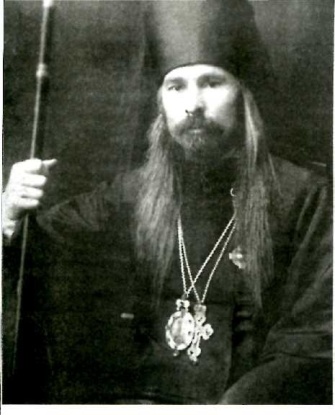 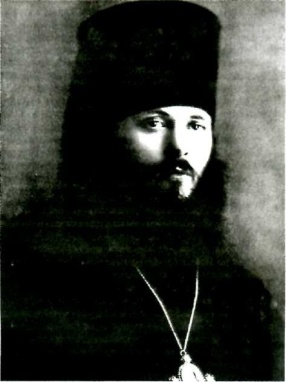 Епископ Старооскольскии Онуфрий (Гагалюк). Епископ Белгородский Антоний (Панкеев).Рассказ учителя   о батюшке Серафиме.Я совершила  паломническую поездку по святым местам Белгородской области. В посёлке Ракитное меня заинтересовал восстановленный храм освящённый в честь Николая Чудотворца,  Свято - Никольский храм.   Храм  в нашем селе тоже был освящён во имя этого святого. С мемориальной плиты, расположенной на стене храма, прямо мне в душу  смотрели как живые глаза человека в епископском облачении. Казалось, он знает обо мне всё.  Рядом находится могила.  Жизнь  пронеслась вихрем перед моими  глазами.  Слёзы  сами полились из глаз.  Захотелось  покаяться в своих грехах.Кто же этот священник, имеющий такую силу даже после смерти? Это Отец Серафим. Он  пока  не  причислен к лику святых. Но его жизнь  - служение Богу,  Христианской Православной вере не смотря, ни на какие  испытания: тюрьмы, лагеря, постоянное гонение, он не отрёкся: ни от Бога, ни от сана. Отец Серафим не прекращал молиться за чад своих духовных, за страну нашу многострадальную, за место, где служил – никогда!  Просмотр презентацииЧтец Пасха в лагере, 1931 год    Ветер тучи сорвал и развеял их прочь,    И пахнуло теплом от земли,    Когда встали они и в Пасхальную ночь    Из бараков на поле пришли.    В исхудалых руках – ни свечей, ни креста,    В телогрейках – не в ризах – стоят…    Облачением стала для них темнота,    А их души, как свечи, горят.    Но того торжества на всем лике земли    Ни один не услышал собор,    Когда десять епископов службу вели    И гремел из священников хор.     Когда снова и снова на страстный призыв    Им поля отвечали окрест:    «Он воистину с нами! Воистину – жив!» –     И сверкал искупительный Крест.В. Бобринская Рассказы детей по итогам работы с копиями метрических книг Белгородского архива. В нашем селе Новая Безгинка, храм разрушили перед самой войной.  В  этом храме молилось ни одно поколение предков. До этого,  церковь долгое время стояла: ограбленная, с выбитыми стёклами, без службы. Мы считаем наш разрушенный храм,    репрессированным. Это же не только  храм  по брёвнышку растаскивали,  Это казнили, их всех верующих людей нашей местности.  Рушили нашу Веру, нашу защиту!  Когда то, в давние времена, наши предки, поселились  на реке Усердец. Семьи  с фамилиями: Ткаченко, Саенко, Руденко, Буряченко, Лисицкий, Лобода, Гривенный, Грабков (Грабок), Величко, Марченко - первым делом  построили  церковь, так как были людьми верующими.  Храм был деревянный, поэтому его  перестраивали несколько раз.      - Новое и последнее здание церкви было построено в 1873 году. Построено, в первую очередь,  на пожертвования крестьян села, денег также  дал   помещик полковник  Василий Орлов. Строительство шло под  руководством приходского священника Максима Лукинского, долгое время служившего в нашей церкви.      -   В штате церкви был: священник, дьякон, псаломщик, сторож – звонарь,   женщины - монахини, которые пекли просфоры.  Рядом с храмом была   построена сторожка  и  здание для церковно – приходской школы.    - Приход относился к 4 Благочинию, Благочинный Алексей Курлов. Священниками в разное время были: Георгий Иванович Фиронов, Василий Рожанский, Павел Иванович Селиванов, Михаил Алексеевич Благовещенский,  Максим Лукинский, А.А. Хмелинский. Диаконы: Василий Родионов, Андрей Попов, Денисов И. К., псаломщик  почётный гражданин села - Ковалевский П.С., сторож и звонарь   Ткаченко Иван Емельянович.    Имя   одной монахини Полина  Руденко,       13.  Встреча с потомками Ковалевского П.С. и  Ткаченко И.Е., так как они были местными жителями. - В церкви не только проводились службы. В  Метрических  Книгах  указывались сведения, о рождении детей, заключении браков, смерти жителей. Записи сделаны очень подробно, аккуратно. По ним можно изучать историю. Жаль только, что не все книги сохранились. Книги сдавались в Корочанское  Духовное правление на вечное хранение. После  революции 1917 года началось гонение на церковь и церковнослужителей. Ценные вещи: золото, серебро было изъято, а документы посчитали не нужными и сожгли. Оказалось, что мы - крестьянские потомки, не можем почитать свою родословную. Ведь  только в «Метрической книге»  имелись сведения о крестьянах в Российской империи.    - Прихожанами церкви были жители сел: Новофёдоровки – Безгинки, Костёвки – Любимовки, Никольского,  Андреевки, Бабанино, Ивановки, Севального – Владимирского.   - Место, где стояла церковь,  выровняли, так что не осталось никаких признаков некогда   величественного храма. Однако, в народе  говорят: «В том месте, где был храм Божий, даже если он разрушен до основания идёт служба!»   В этом 2016 году принято решение начать строительство нового храма.  Положен закладной камень, освящённый митрополитом Иоаном. Сейчас уже возводится здание  храма, тоже из дерева.     - Что случилось со священником последнее время служившим в церкви неизвестно. Сохранилось воспоминание Руденко Н (По двору Сударушкины),  жителя Костёвки. Он  был раскулачен в 1933 году. Прошёл  через   ссылку в Северных краях. Отбыл срок в лагере. Но вернулся домой. Вот его рассказ. - Зимой колонны заключённых гнали по целине,  по  снегу, глубина снега иногда доходила до груди. Рядом со всеми: с крестьянами - землепашцами, интеллигенцией, рабочими шли священники в рясах (в рясах, значит,  не  отреклись от веры, от Бога). Не возможно было понять старые они или молодые, потому что  бороды и волосы были не просто седыми, а белыми как лунь.  Видно много пришлось претерпеть им издевательств и пыток. Их заставляли отречься от сана. Взамен предлагали свободу. Кто – то, возможно,  и пошёл на такой шаг. А эти шли как на Голгофу, погоняемые конвоирами.  Те, кто обессилел и не мог дальше идти, так и оставались домерзать в снегу. Во время короткого отдыха, оглядываться назад было страшно. Белое снежное поле, не тронутых  северных краёв чернело от трупов арестантов. Сколько их, русских людей погибло по чьей – то злой воле?! Кто помнит их имена?! Чтение произведения В. Никифорова - ВолгинаВ берёзовом лесу(Пасхальный этюд)                                                                                                          Б. Зайцеву    Вечерним березовым лесом идут дед Софрон и внучек Петька. Дед в тулупе. Сгорбленный. Бородка седенькая. Развевает ее весенний ветер.Под ногами хрустит тонкий стеклянный ледок.Позади деда внучек Петька.   Маленький. В тулупчике. На глаза лезет тятькин картуз. В руке красные веточки вербы. Пахнет верба ветром, снежным оврагом, весенним солнцем.Идут, а над ними бирюзовые сумерки, вечернее солнце, гомон грачей, шелест берез.   Гудит нарождающаяся весенняя сила.   Чудится, что в лесных далях затаился белый монастырь, и в нем гудит величавый монастырский звон.– Это лес звонит. Березы поют. Гудет незримый Господень колокол… Весна идет, – отвечает дед и слабым колеблющимся голосом, в тон белым березам, вечерним сумеркам, смутному весеннему гулу поёт с тихими монашескими переливами: – Чертог Твой вижу, Спасе мой, украшенный…Кто-то величавый, далекий, сокрытый в лесных глубинах подпевал деду Софрону.Березы слушали.– В церковь идем, дедушка?– В церкву, зоренький, к Светлой заутрени…– В какую церкву? К Спасу Златоризному… К Спасу Радостному…– Да она сгорела, дедушка! Большевики летось подожгли. Нетути церкви. Кирпичи да головни одни.– К Спасу Златоризному… К Спасу! – сурово твердит Софрон. – Восемь десятков туда ходил и до скончания живота моего не оставлю ее. Место там свято. Место благословенно. Там душа праотцев моих… Там жизнь моя, – и опять поет сумрачные страстные песни: – Егда славнии ученицы на умовении вечери просвещахуся…– Чудной… – солидно ворчит Петька.Вечерняя земля утихла.   От синих небес, лесных глубин, белых берез, подснежных цветов и от всей души – весенней земли шел незримый молитвенный шепот:– Тише! Святая ночь!..– Да молчит всякая плоть человеча, и да стоит со страхом и трепетом, и ничтоже земное в себе да помышляет… – пел дед Софрон среди белых утихших берез.   Черной монашеской мантией опустилась ночь, когда дед с внуком подошли к развалинам Спасовой церкви и молча опустились на колени.– Вот и пришли мы к Спасу Златоризному. Святую ночь встретить, – сквозь слезы шепчет дед. – Ни лампад, ни клира, ни Плащаницы украшенной, ни золотых риз, ни души христианской…Только Господь, звезды, да березыньки…Вынимает дед Софрон из котомочки свечу красного воска, ставит ее на место алтаря Господня и возжигает ее.   Горит она светлым звездным пламенем.Софрон поет в скорбной радости:– Христос воскресе из мертвых…Слушали и молились Петька, небо, звезды, березыньки и светлая душа весенней земли.Похристосовался Софроний с внуком, заплакал и сел на развалинах церковки.– Восемь десятков березовым лесом ходил в эту церковь. На этом месте с тятенькой часто стоял и по его смерти место сие не покинул. Образ тут стоял Спаса Златоризного… Ликом радостный, улыбчивый… А здесь… алтарь. Поклонись, зоренький, месту сему…От звезд, от берез, свечного огонька, от синих ночных далей шел молитвенный шепот:– Тише. Святая ночь!Софрон глядел на звезды и говорил нараспев, словно читал старую священную книгу:– Отшептала, голуба душа, Русь дедова…   Отшуршала Русь лапотная, странная, богомольная… Быльем заросли тропинки в скиты заветные… Вечная память. Вечный покой.Кресты поснимали. Церкви сожгли. Поборников веры умучили.Потускнели главы голубые на церквах белых. Не зальются над полями вечерними трезвоны напевные…   Отзвонила Русь звонами утешными.Не выйдет старичок спозаранок за околицу и не окстится истово за весь мир на восток алеющий.Девушки не споют песен дедовых.Опочила Русь богатырская, кондовая, краснощекая.Вечная память. Вечный покой.Не разбудит дед внука к заутрени, и не пошуршат они в скит далекий по снегу первопутному, по укачливой вьюжине, навстречу дальнему звону.Не пройдут по дорогам бескрайним старцы с песнями «О рае всесветлом», «О Лазаре и Алексии Божьем человеке»…Отпели старцы. Отшуршала Русь лапотная…Отшептала Русь сказки прекрасные…Вечная память. Вечный покой.Глядел дед Софрон на звезды и плакал… Чтец. Святая РусьВот я за карандаш берусьИ Богу я молюсь притом,Нарисовать хочу я РусьНа этом вот листе большом.Святую Русь, которой следНе смыт потоком грозных бед.В чем Русь моя заключена?Да в храмах молится онаИ храмов этих не одинБыл ею поднят из руин,И были в посрамленье злаОтлиты вновь колокола.Вот это – отрок, сверстник мой,Он, в золотистом стихаре,С благоговейною душойПрислуживает в алтаре.Он пребывает в храме томКак в небесах перед Христом.Да, он один из тех, кто здесьЕвангельскую слышит весть,Что здесь стоят к плечу плечо,Молясь и каясь горячо,Тех пожилых и молодыхЛюдей Руси – да, он из них.Их Русь Святая шлет сюда, – Деревни, сёла, города, – Чтоб за покойных и живыхШла в небеса молитва их,Чтоб правдой Божией сильнаДушой воспрянула страна.Да, бита Русь! Но поборотьДуши ее не даст Господь,Поскольку есть молитва в ней, – А кто же Господа сильней?И вот я Господу молюсь:Спаси мою Святую Русь! Монах Лазарь (В. Афанасьев) Исполнение песни.На скрижалях сердца напиши
По преданию отцов человек охранял
На скрижалях Твоё откровение,
Год за годом его ветер в пыль превращал
Чтоб забыло о Боге творение.
Но не букву закона Господь подарил 
Благодати никто не разрушит,
Те, кто искренно Богу всем сердцем служил
Не на камни писали, а в души.

Пр: На скрижалях сердца напиши
Аллой кровью для моей души,
Чтобы помнил о любви Твоей
Вспоминая раны от гвоздей.

Боже мой, сотвори веру твёрдой, как камень
Дабы жизнью своей о Тебе рассказать
Мною правь изнутри, и душой, и руками,
Чтобы в нужный момент всё, что есть, смог отдать.

Никакая беда почерк Твой не сотрёт
Даже если гонение вернётся,
Воду жизни душа и в пустыне найдёт
И любовью Твоей напьётся. Чтение проникновенного произведения В. Никофорова-Волгина о РусиЗаутреня СвятителейПод Новый годБелые от снежных хлопьев идут вечерними просторными полями Никола Угодник, Сергий Радонежский и Серафим Саровский.Стелется поземка, звенит от мороза сугробное поле. Завевает вьюжина. Мороз леденит одинокую снежную землю.Никола Угодник в старом овчинном тулупе, в больших дырявых валенках. За плечами котомка, в руках посох.Сергий Радонежский в монашеской рясе. На голове скуфейка, белая от снега, на ногах лапти.Серафим Саровский в белой ватной свитке идет, сгорбившись, в русских сапогах, опираясь на палочку…Развеваются от ветра седые бороды. Снег глаза слепит. Холодно святым старцам в одинокой морозной тьме…– Вьюжит. Не заблудиться бы в поле, – говорит Серафим.– Не заблудимся, отцы! – добро отвечает Никола. – Я все дороги русские знаю. Скоро дойдем до леса Китежского, а там в церковке Господь сподобит и заутреню отслужить…– Резвый угодник! – тихо улыбаясь, говорит Сергий, придерживая его за рукав. – Старательный! Сам из чужих краев, а возлюбил землю русскую превыше всех. За что, Никола, полюбил народ наш, грехами затемненный, ходишь по дорогам его скорбным и молишься за него неустанно?– За что полюбил? – отвечает Никола, глядя в очи Сергия. – Дитя она – Русь!... Цвет тихий, благоуханный… Кроткая дума Господня…дитя Его любимое… Неразумное, но любимое. А кто не возлюбит дитя, кто не умилится цветиками? Русь – это кроткая дума Господня.– Хорошо ты сказал Никола, про Русь, – тихо прошептал Серафим. – На колени, радости мои, стать хочется перед нею и молиться, как честному образу!– А как же, отцы святые, – робко спросил Сергий, – годы крови 1917-й, 1918-й и 1919-й? Почто русский народ кровью себя обагрил?– Покается! – убежденно ответил Никола Угодник.– Спасется! – твердо сказал Серафим.-–Будем молиться! – прошептал Сергий.Дошли до маленькой, покрытой снегом лесной церковки.Затеплили перед темными образами свечи и стали служить заутреню.За стенами церкви гудел снежный китежский лес. Пела вьюга.Молились святители русской земли в заброшенной лесной церковке о Руси – любви Спасовой, кроткой думе Господней.А после заутрени вышли из церковки три заступника на паперть и благословили на все четыре конца снежную землю, вьюгу и ночь.